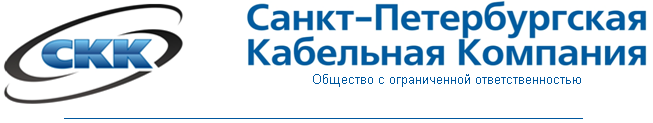 ООО «СКК»Юридический адрес:  194044, г. Санкт-Петербург, ул. Менделеевская, д. 6 , литер БИНН  7804219902КПП  780401001ОГРН  1157847168885ОКПО  01247168ОКВЭД  46.69.5р/с 40702810503260000358 в ФИЛИАЛЕ № 7806 БАНКА ВТБ (ПАО) г. Санкт-Петербургк/с 30101810240300000707БИК 044030707Генеральный директор – Жиронкин Алексей Владимирович